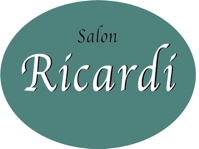 Algemene voorwaardenDeze algemene voorwaarden zijn van toepassing op;Nagelbehandelingen bij: Ricardi Beauty StudioNoordhollandstraat 2A1081 AT Amsterdam, Hierna te noemen Ricardi 1: Toepasselijkheid
1.1 Deze algemene voorwaarden gelden voor iedere behandeling die een cliënt boekt bij Ricardi 2: Inspanningen Salon Ricardi                                                                                                                           2.1 Ricardi zal de behandeling naar beste inzicht en vermogen van goed vakmanschap uitvoeren2: Afspraken                                                                                                                                                           2.1 Verhindering voor een ingeplande afspraak dient de cliënt zo spoedig maar uiterlijk 24 uur vooraf door te geven aan Ricardi 2.2 Bij niet nakomen van punt 2.1 kan Ricardi het gehele honorarium van de ingeboekte behandeling opeisen2.3 Bij het te laat komen voor de ingeplande afspraak, en het in geding komen van de dagelijkse agenda planning, mag Ricardi de overeengekomen behandeling inkorten en het gehele honorarium berekenen2.4 Ricardi zal bij verhindering van een afspraak door ziekte of onvoorziene omstandigheden de cliënt zo spoedig mogelijk, uiterlijk 24 uur vooraf op de hoogte stellen3: Kosten                                                                                                                                                                   3.1 De cliënt wordt zoveel als redelijkerwijs mogelijk is vooraf geïnformeerd over kostprijs van de ingeboekte behandeling3.2 Alle prijzen van behandelingen zijn zichtbaar op de website van Ricardi Beauty Studio en ter plekke in de studio3.3 Prijswijzigingen worden voor de ingangsdatum duidelijk gecommuniceerd met de cliënten door middel van vermelding op de website, het online boekingssysteem en in de studio3.4 Aanbiedingen en kortingen zijn geldig gedurende de aangegeven looptijd en worden bekend gemaakt op de website, het online boekingssysteem en in de studio3.5 Betaling van de behandeling dient voorafgaand aan de behandeling online, contant of per pin te geschieden. Uitsluitend in overleg is betaling in termijnen mogelijk4: Persoonsgegevens & privacy                                                                                                                     4.1 De cliënt voorziet Ricardi voorafgaand aan de behandeling van alle informatie/gegevens die noodzakelijk zijn voor het zorgvuldig uitvoeren van de behandeling. Bij het in gebreke blijven hiervan door cliënt zal Ricardi niet aansprakelijk kunnen worden gesteld voor de eventuele gevolgen van het gebrek aan deze informatie4.2 Ricardi neemt de persoonlijke gegevens die nodig zijn voor het inplannen van een behandeling op in een geautomatiseerd systeem. Deze gegevens worden veelal zelf door cliënt verstrekt d.m.v. het online boekingssysteem. Deze vertrouwelijke gegevens worden volgens de richtlijnen van de Algemene Verordening Gegevensbescherming (AVG) opgeslagen. Ricardi zal gegevens van de cliënt niet verkopen of verhuren aan derden zonder schriftelijke toestemming vooraf*zie ook onze privacy verklaring5: Geheimhouding                                                                                                                                                 5.1 Ricardi heeft een geheimhoudingsplicht met betrekking tot persoonlijke en gevoelige informatie die cliënt mededeelt tijdens een behandeling. Wat onder persoonlijke/gevoelige informatie valt op te maken uit de aard van het gesprek of als cliënt dit voorafgaand mede deelt. Deze geheimhouding vervalt als op grond van een wettelijke bepaling of een rechterlijke uitspraak Ricardi verplicht is de vertrouwelijke informatie aan derden te verstrekken6: Aansprakelijkheid                                                                                                                                      Ricardi is niet aansprakelijk voor schade, van welke aard dan ook, ontstaan doordat de cliënt onjuiste informatie heeft gegeven over relevante lichamelijke aandoeningen, medicijngebruik, werkzaamheden of vrijetijdsbesteding6.2 Ricardi is niet aansprakelijk voor verlies, diefstal of beschadiging van persoonlijke eigendommen die de cliënt heeft meegenomen naar de studio7: Garantie nagelbehandeling                                                                                                                                                  7.1 Ricardi geeft 1 week (7 dagen) garantie op (kunst)nagel behandelingen. Deze garantie vervalt indien: De cliënt de (kunst) nagels heeft laten onderhouden door een andere nagelstudioDe cliënt het advies van Ricardi over het onderhoud en de verzorging van de (kunst)nagels niet heeft opgevolgdDe cliënt zonder handschoenen met agressieve chemicaliën heeft gewerkt of de (kunst)nagels gebruikt heeft als hulpmiddel voor het openen van blikjes/dozen etc. waardoor de nagels gebroken zijnDe cliënt de (kunst)nagels heeft afgebeten of opzettelijk afgebrokenDe cliënt tegen het advies in heeft gekozen voor te lange of te dunne kunstnagels die alsnog daardoor zijn afgebroken 8.1 Beschadiging/Diefstal                                                                                                                     8.1 Ricardi heeft het recht van de cliënt een schadevergoeding te eisen indien de cliënt meubilair, apparatuur of producten beschadigd. 9: Klachten.                                                                                                                                                             9.1 Indien de cliënt een klacht heeft over de behandeling, moet deze zo spoedig mogelijk doch binnen 5 werkdagen gemeld worden. Deze klacht wordt door Ricardi binnen 24 uur in behandeling genomen. Indien een klacht gegrond is, zal de behandeling opnieuw uitgevoerd worden zoals overeengekomen, binnen 5 werkdagen10: NailArt/nagelversiering.                                                                                                                                                            10.1 Indien Ricardi een voorbeeld toont van een aan te brengen NailArt/nagelversiering ontwerp, of als de cliënt een zelf meegenomen ontwerp toont, dan geldt dit slechts als voorbeeld. Het resultaat op de nagels kan altijd iets afwijken en hoeft niet identiek te zijn aan het getoonde voorbeeld. Het copyright van aangebrachte NailArt ontwerpen berust bij Ricardi. Indien de cliënt de aangebrachte NailArt laat fotograferen voor commercieel gebruik, moet vooraf toestemming gevraagd worden© 2020 Ricardi Beauty Studio